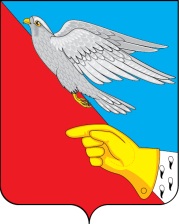 СОВЕТВасильевского сельского поселенияШуйского муниципального района Ивановской области четвертого созыва155926, Ивановская область, Шуйский район, село Васильевское, ул. Советская, дом 1РЕШЕНИЕ             №2                  К   ПРОТОКОЛУ  №2  ОТ   14.02.2024 года                                                                                            Об утверждении отчета о деятельности Совета депутатов Васильевского сельского поселения Шуйского муниципального района Ивановской области за 2023 год.На основании Федерального закона от 06.10.2003 № 131-ФЗ «Об общих принципах организации местного самоуправления в Российской Федерации», заслушав отчет Председателя Совета Васильевского сельского поселения о деятельности Совета депутатов Васильевского сельского поселения Шуйского муниципального района Ивановской области, Совет Васильевского сельского поселения решил:1.	Отчет о деятельности Совета депутатов Васильевского сельского поселения Шуйского муниципального района Ивановской области принять к сведению (отчет прилагается).2.	Настоящее решение разместить на официальном сайте в сети «Интернет».ПредседательСовета Васильевского сельского поселения                                     М.В.БлагинаИ.О. Главы Васильевского сельского поселения                           М.В. РусановОтчет о деятельности Совета депутатов Васильевского сельского поселения Шуйского муниципального района Ивановской области за 2023 годВ соответствии с требованиями действующего законодательства и Устава Васильевского сельского поселения предоставляю отчет о деятельности Совета.	Совет Васильевского поселения состоит из 12 депутатов. Они представляют интересы различных групп населения. Среди них руководители предприятий, предприниматели, педагоги, медики, рабочие и пенсионеры.	Согласно Федеральному Закону № 131 «Об общих принципах организации местного самоуправления» основными  формами деятельности депутатов являются:участие в заседаниях Совета поселения;участие в разработке проектов решений Совета;подготовка предложений и замечаний по рассмотренным вопросам;контроль за исполнением принимаемых решений;контроль за исполнением бюджета поселения;содействие в решении вопросов местного значения;прием населения;подготовка и участие в массовых мероприятиях, проводимых в поселении.Деятельность Совета основывалась на принципах коллективного и  свободного обсуждения поставленных вопросов. Согласно Уставу Васильевского поселения заседания Совета должны проводиться раз в квартал.За 2023 год было проведено 12 заседаний Совета депутатов Васильевского сельского поселения, на которых было рассмотрено 39 вопросов.  Это вопросы формирования бюджета и отчеты о его выполнении. В течение года также вносились дополнения и изменения в бюджет поселения, это было вызвано необходимостью передвижения финансовых средств, в связи с их дополнительными поступлениями.На заседаниях Совета рассматривались вопросы нормативно-правового характера. Необходимость корректировки указанных решений была обусловлена изменениями федерального и регионального законодательства. В центре внимания депутатов постоянно находились вопросы бюджетного финансирования, управления муниципальной собственностью, вопросы, связанные с благоустройством территории поселении. Это вопросы дорожного строительства, уборки мусора, обеспечения жителей водой,  освещения улиц. А также вопросы работы культурно-досугового центра с.Васильевское, организации спортивной и патриотической работы.В отчетном году были проведены знаковые мероприятия. В частности стало традицией проведение в с. Васильевское Троицой ярмарки, проведение в Васильевском сельском поселении дней деревни: проведены мероприятия в с. Васильевское, с. Чечкино-Богородское, д. Никитинское и д. Чижово.Одним из знаковых событий  в с. Васильевское в 2023 году явилось обустройство набережной водоема  (улица Первомайская, д. 1). Территория пользуется популярность у жителей села, находится в центре села около храмового комплекса Русской Православной церкви. Имеет высокое культурное и эстетическое значение для жителей и гостей села Васильевское.Одной из важных форм работы депутатов является встречи с избирателями. Это работа также проводилась. Депутаты встречались с жителями на сходах и на встречах с избирателями. По итогам этих встреч все предложения и замечания, высказанные жителями, доводились до сведения администрации поселения, а затем контролировалось их выполнение. Если поднимаемый жителями вопрос не мог решиться положительно, то до жителей доводились причины невозможности решения проблемы в текущий момент.В заседаниях Совета принимали участие глава поселения, специалисты администрации, представители районной администрации. Все решения Совета направлялись для контроля в Шуйскую прокуратуру, что помогало принимать решения согласно действующему законодательству.Отчетный год был непростым. Трижды за год менялся Глава Васильевского сельского поселения, что конечно же внесло некоторую нервозность и в работу администрации поселения, и в работу Совета. Но, тем не менее, вся необходимая работа проводилась, со всеми поставленными задачами Совет справился.	В отчете о работе администрации  нашего поселения озвучена проведенная в текущем году работа. Сделано не мало. Однако вопросов, которые необходимо решать, осталось не меньше. Прежде всего, посильный ремонт уличных дорог, освещение улиц, благоустройство территорий кладбищ, прудов, колодцев,  улучшение работы по уборке мусора, охрана общественного порядка, улучшение медицинского обслуживания населения. 	Наш четвертый созыв депутатов Васильевского сельского поселения работает уже 4 год, начав свою работу в сентябре 2020 года.  Все депутаты загружены своей основной работой, но, тем не менее, находят возможность активно участвовать  в решении вопросов на территории поселении.  Я верю в то, что, наш Совет и дальше будет достойно проводить в действие все намеченные планы. Работы предстоит много, но я уверена, что мы с Вами обязательно справимся со всеми поставленными перед нами задачами.  